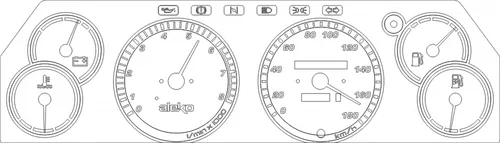 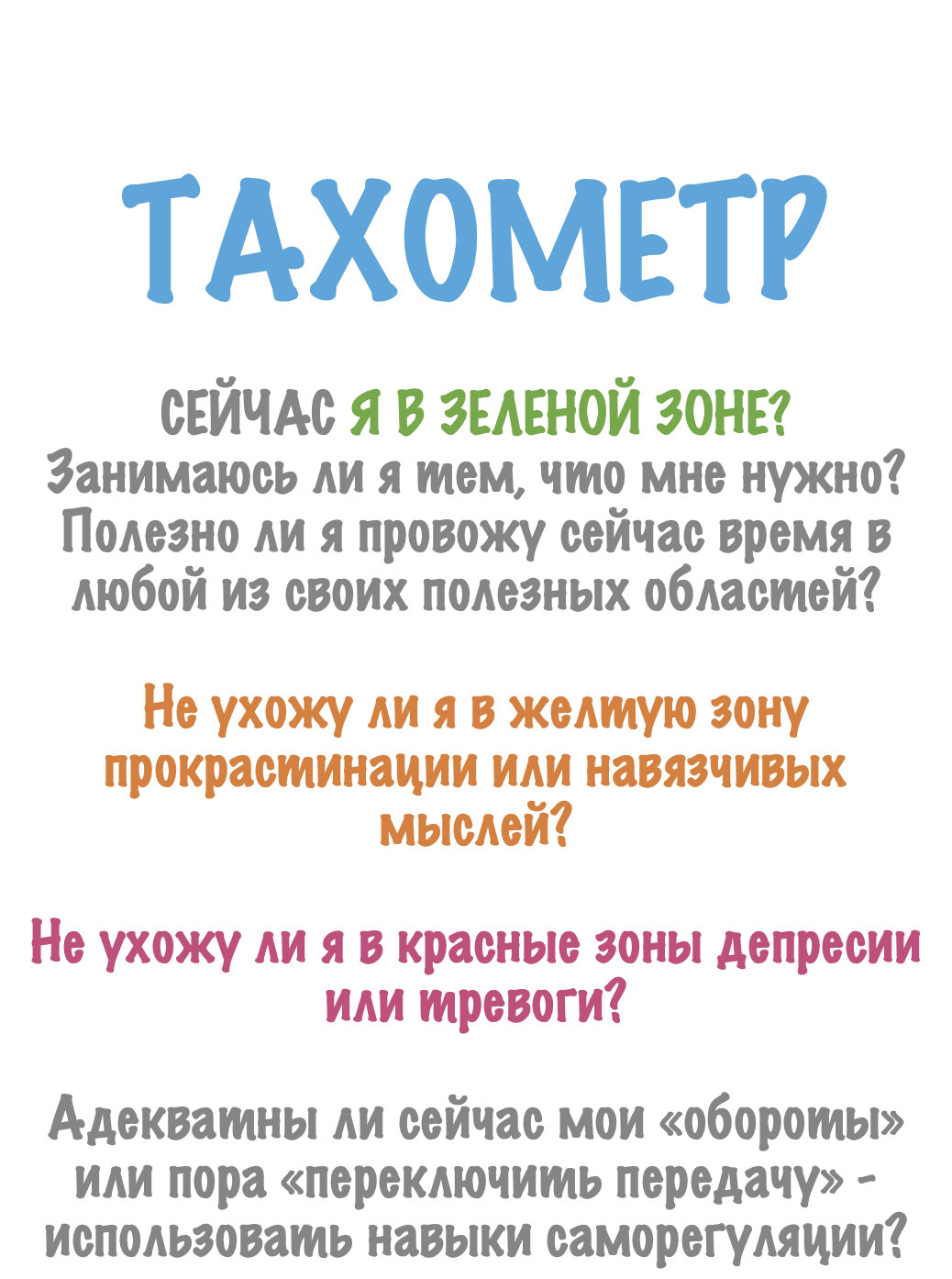 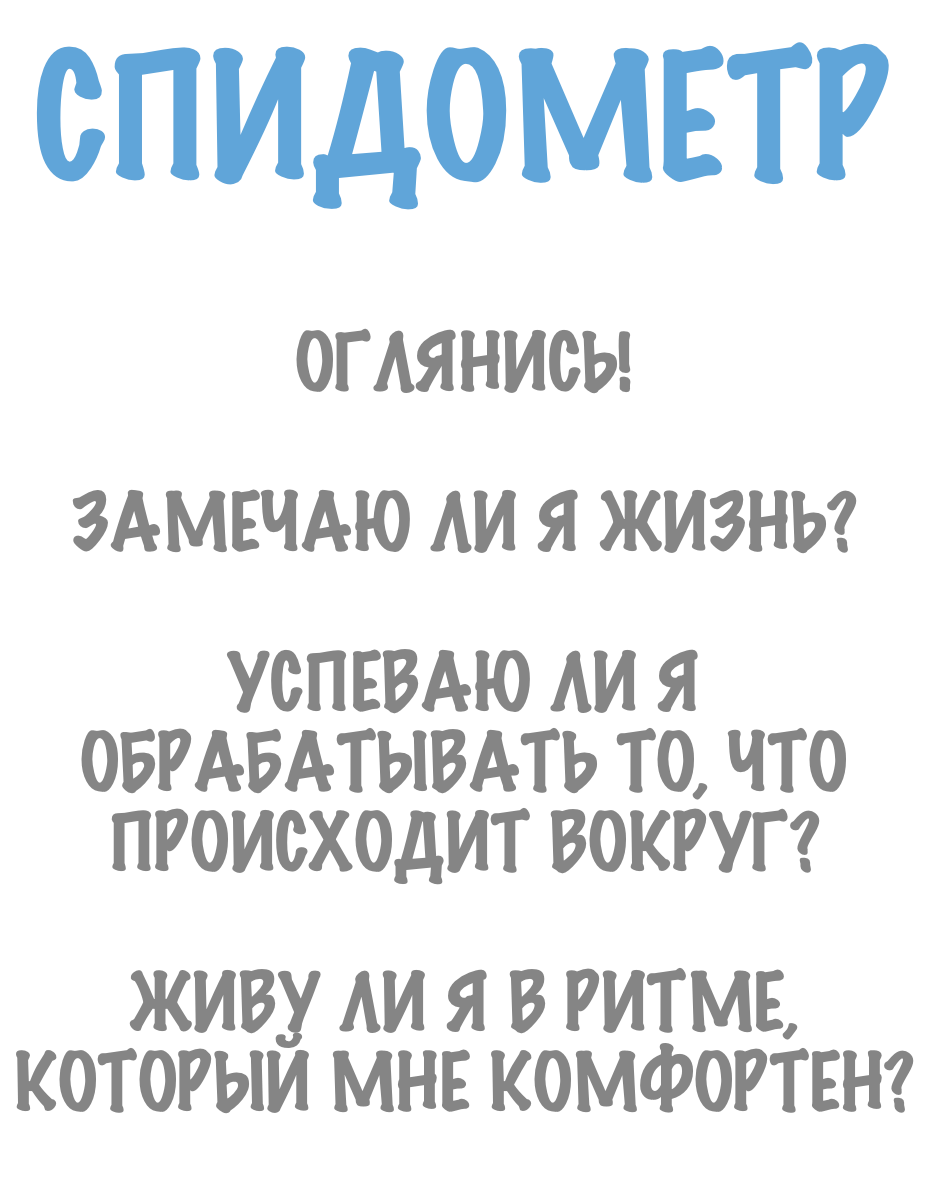 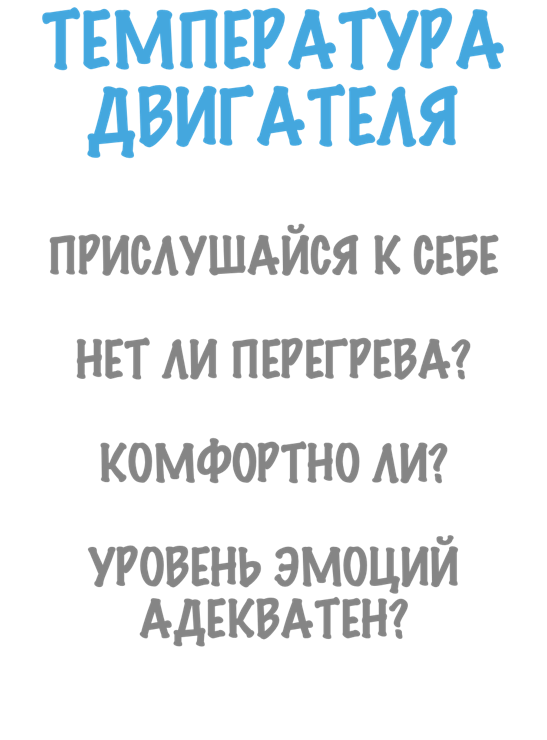 А.Михальский 2021А.Михальский 2021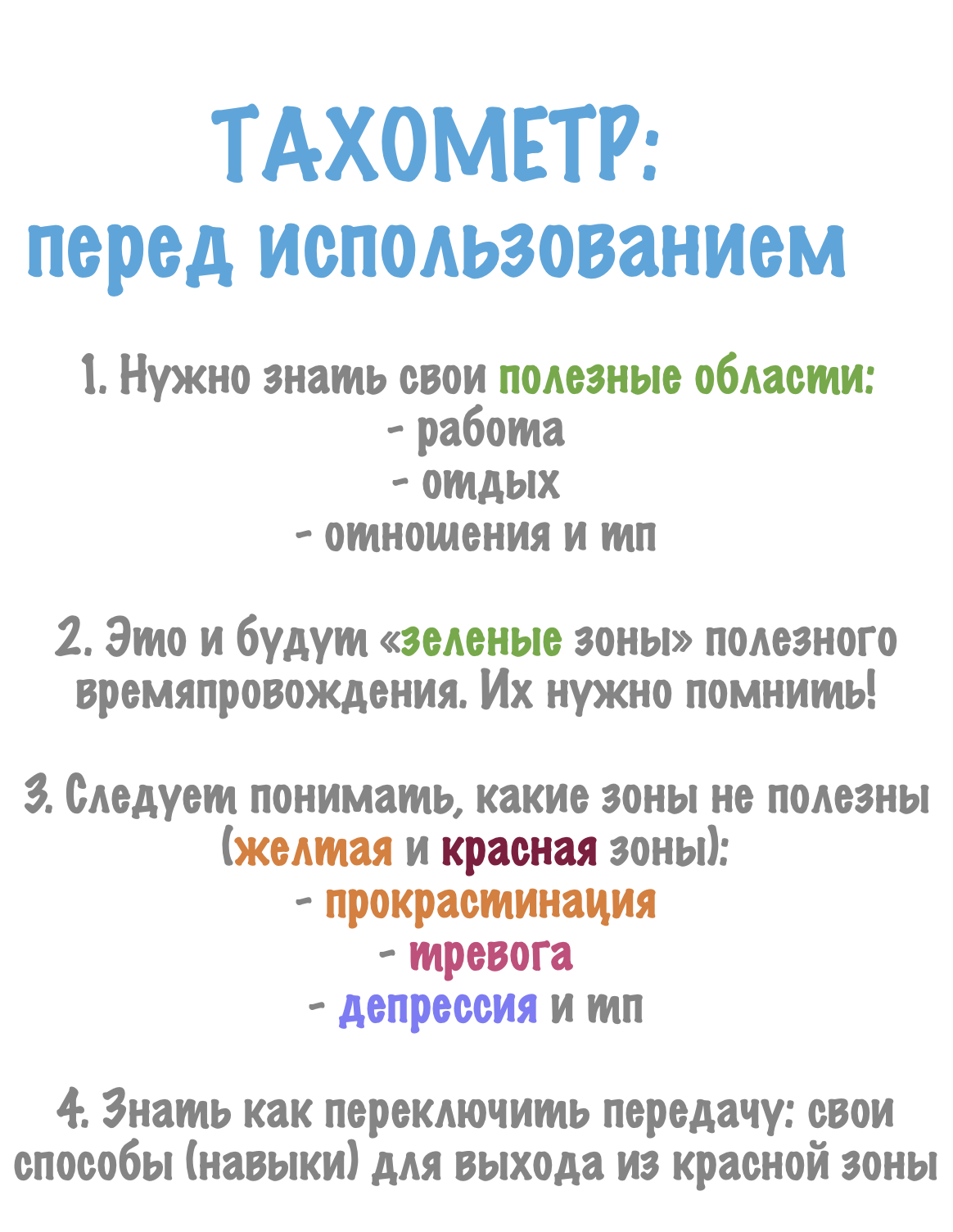 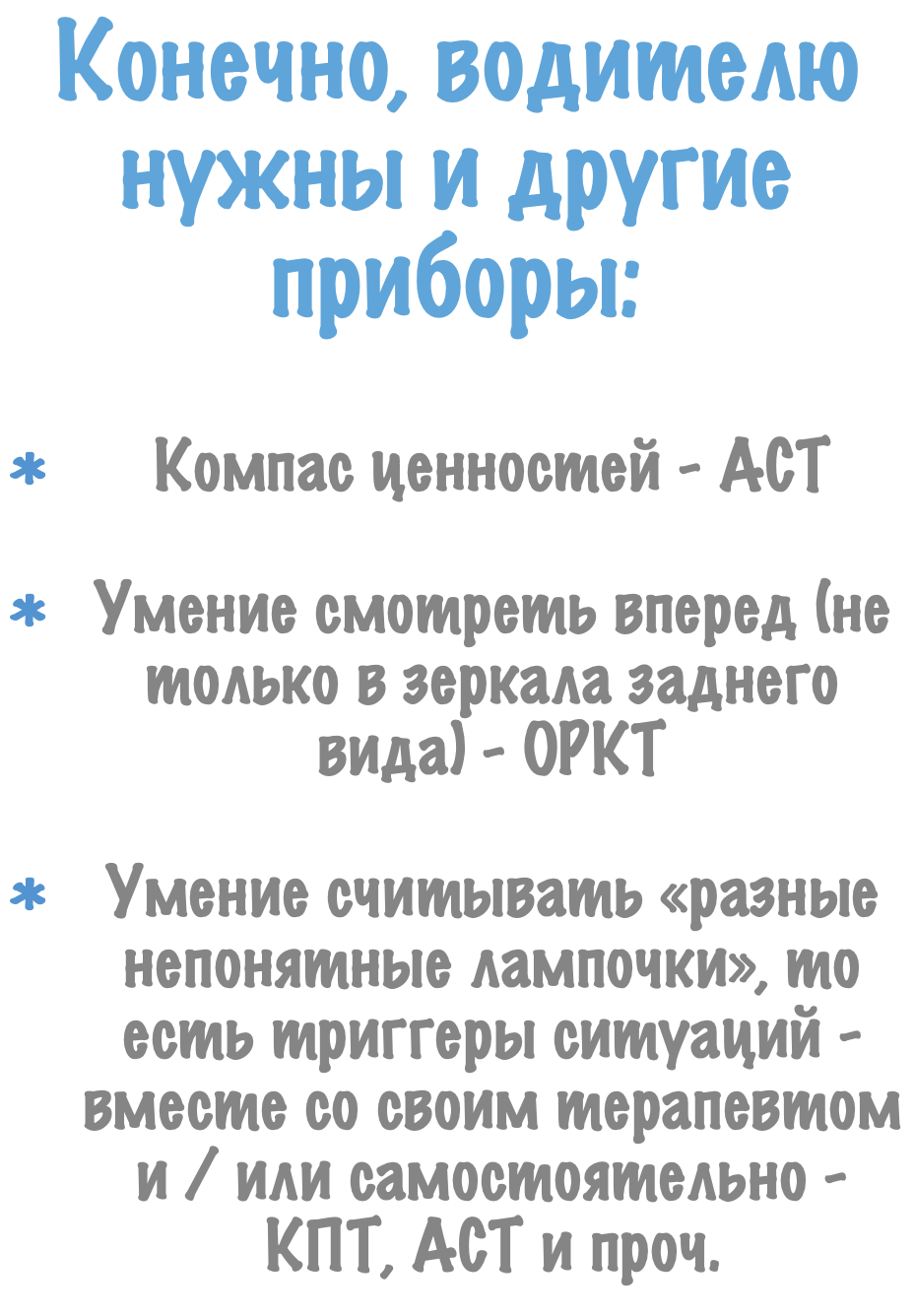 